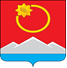 АДМИНИСТРАЦИЯ ТЕНЬКИНСКОГО ГОРОДСКОГО ОКРУГАМАГАДАНСКОЙ ОБЛАСТИП О С Т А Н О В Л Е Н И Е      14.03.2019 № 66-па                      п. Усть-ОмчугОб осуществлении администрацией Тенькинского городскогоокруга Магаданской области функций и полномочий учредителя муниципального бюджетного учрежденияи муниципального казенного учрежденияВ целях приведения муниципальной нормативной правовой базы в соответствие с требованиями действующего законодательства, руководствуясь Федеральным  законом от 6 октября 2003 г. № 131-ФЗ «Об общих принципах организации местного самоуправления в Российской Федерации», администрация Тенькинского городского округа Магаданской области  п о с т а н о в л я е т:1. Утвердить Положение об осуществлении администрацией Тенькинского городского округа Магаданской области функций и полномочий учредителя муниципального бюджетного учреждения согласно приложению № 1.2. Утвердить Положение об осуществлении администрацией Тенькинского городского округа функций и полномочий учредителя муниципального казенного учреждения согласно приложению № 2.3. Признать утратившими силу: - постановление администрации Тенькинского района Магаданской области от 20 января 2011 г. № 6-па «Об осуществлении администрацией Тенькинского городского района Магаданской области функций и полномочий учредителя муниципального бюджетного учреждения и муниципального казенного учреждения»;- постановление администрации Тенькинского района Магаданской области от 28 апреля 2012 г. № 129-па «О внесении дополнений в постановление администрации Тенькинского района Магаданской области от 20.01.2011 № 6-па».4. Контроль исполнения настоящего постановления оставляю за собой.5. Настоящее постановление подлежит официальному опубликованию (обнародованию).Глава Тенькинского городского округа                                         И.С. БережнойПоложение
об осуществлении администрацией Тенькинского городского округа функций и полномочий учредителя муниципального бюджетного учреждения
1. Настоящее Положение определяет порядок осуществления администрацией Тенькинского городского округа Магаданской области функций и полномочий учредителя муниципального бюджетного учреждения.2. Администрация Тенькинского городского округа Магаданской области, осуществляющая функции и полномочия учредителя, в установленном порядке:а) выполняет функции и полномочия учредителя муниципального бюджетного учреждения при его создании, реорганизации, изменении типа и ликвидации;б) утверждает устав муниципального бюджетного учреждения, а также вносимые в него изменения;в) назначает (утверждает) руководителя муниципального бюджетного учреждения и прекращает его полномочия;г) заключает и прекращает трудовой договор с руководителем муниципального бюджетного учреждения;д) формирует и утверждает муниципальное задание на оказание муниципальных услуг (выполнение работ) юридическим и физическим лицам (далее - муниципальное задание) в соответствии с предусмотренными уставом муниципального бюджетного учреждения основными видами деятельности;е) утверждает перечень особо ценного движимого имущества, закрепленного за муниципальным бюджетным учреждением учредителем или приобретенного за счет средств муниципального бюджетного учреждения, выделенных ему учредителем на приобретение такого имущества (далее - особо ценное движимое имущество);ж) предварительно согласовывает совершение муниципальным бюджетным учреждением крупных сделок, соответствующих критериям, установленным в пункте 13 статьи 9.2 Федерального закона от 12 января 1996 г. № 7-ФЗ «О некоммерческих организациях»;з) принимает решения об одобрении сделок с участием муниципального бюджетного учреждения, в совершении которых имеется заинтересованность, определяемая в соответствии с критериями, установленными в статье 27 Федерального закона «О некоммерческих организациях»;и) устанавливает порядок определения платы для физических и юридических лиц за услуги (работы), относящиеся к основным видам деятельности муниципального бюджетного учреждения, оказываемые им сверх установленного муниципального задания, а также в случаях, определенных в пределах установленного муниципального задания;к) определяет порядок составления и утверждения отчета о результатах деятельности муниципального бюджетного учреждения и об использовании закрепленного за ним муниципального имущества;л) согласовывает распоряжение особо ценным движимым имуществом, закрепленным за муниципальным бюджетным учреждением учредителем либо приобретенным муниципальным бюджетным учреждением за счет средств, выделенных его учредителем на приобретение такого имущества;м) согласовывает распоряжение недвижимым имуществом муниципального бюджетного учреждения, в том числе передачу его в аренду;н) согласовывает внесение муниципальным бюджетным учреждением денежных средств (если иное не установлено условиями их предоставления), иного имущества, за исключением особо ценного движимого имущества, а также недвижимого имущества, в уставный (складочный) капитал хозяйственных обществ или передачу им такого имущества иным образом в качестве их учредителя или участника;о) согласовывает передачу некоммерческим организациям в качестве их учредителя или участника денежных средств (если иное не установлено условиями их предоставления) и иного имущества, за исключением особо ценного движимого имущества, закрепленного за муниципальным бюджетным учреждением собственником или приобретенного муниципальным бюджетным учреждением за счет средств, выделенных ему собственником на приобретение такого имущества, а также недвижимого имущества;п) осуществляет финансовое обеспечение выполнения муниципального задания;р) утверждает порядок составления и утверждения плана финансово-хозяйственной деятельности муниципального бюджетного учреждения;с) определяет предельно допустимое значение просроченной кредиторской задолженности муниципального бюджетного учреждения, превышение которого влечет расторжение трудового договора с руководителем муниципального бюджетного учреждения по инициативе работодателя в соответствии с Трудовым кодексом Российской Федерации;т) осуществляет контроль за деятельностью муниципального бюджетного учреждения;у) осуществляет иные функции и полномочия учредителя, установленные действующим законодательством.3. Администрация Тенькинского городского округа Магаданской области по своему решению может передавать отдельные функции и полномочия учредителя в отношении муниципальных бюджетных учреждений, главным распорядителям бюджетных средств (структурным подразделениям Администрация Тенькинского городского округа Магаданской области, в ведении которых находятся муниципальные бюджетные учреждения).4. Структурное подразделение администрации Тенькинского городского округа, наделенное функциями и полномочиями учредителя, в ведении которого находится муниципальное бюджетное учреждение, в установленном порядке:а) выполняет отдельные функции и полномочия при создании, реорганизации, изменении типа и ликвидации муниципального бюджетного учреждения, утверждении уставов муниципальных бюджетных учреждений и внесения в них изменений в соответствии с порядком, утвержденным администрацией Тенькинского городского округа Магаданской области;б) вносит предложения по утверждению (назначению) кандидатуры на должность руководителя муниципального бюджетного учреждения и прекращению его полномочий;в) осуществляет подготовку трудового договора с руководителем муниципального бюджетного учреждения;г) формирует муниципальное задание для муниципального учреждения в соответствии с предусмотренными его уставом основными видами деятельности;д) участвует в согласовании плана финансово-хозяйственной деятельности муниципального бюджетного учреждения;е) участвует в согласовании отчета о результатах деятельности муниципального бюджетного учреждения и об использовании закрепленного за ним муниципального имущества;ж) участвует в осуществлении контроля за деятельностью муниципального бюджетного учреждения в соответствии с законодательством Российской Федерации, в том числе за не превышением предельно допустимого значения просроченной кредиторской задолженности муниципального бюджетного учреждения, превышение которого влечет расторжение трудового договора с руководителем муниципального бюджетного учреждения по инициативе работодателя в соответствии с Трудовым кодексом Российской Федерации;з) осуществляет подготовку предложений по перечню недвижимого имущества и особо ценного движимого имущества муниципального бюджетного учреждения, закрепленного за ним учредителем или приобретенного муниципальным бюджетным учреждением за счет средств, выделенных им учредителем на приобретение такого имущества, и об изъятии такого имущества;и) участвует в согласовании совершения муниципальным бюджетным учреждением крупных сделок, соответствующих критериям, установленным в пункте 13 статьи 9.2 Федерального закона от 12 января 1996 г. № 7-ФЗ «О некоммерческих организациях»;к) участвует в согласовании распоряжения особо ценным движимым имуществом, в принятии решения об одобрении сделок с участием муниципального бюджетного учреждения, в совершении которых имеется заинтересованность, определяемая в соответствии с критериями, установленными в статье 27 Федерального закона «О некоммерческих организациях»;л) участвует в согласовании распоряжения недвижимым имуществом муниципального бюджетного учреждения, в том числе передачи его в аренду;м) участвует в осуществлении иных функций и полномочий учредителя муниципального учреждения в рамках компетенции, определенной законодательством Российской Федерации, Уставом муниципального образования «Тенькинский городской округ» Магаданской области, положением о структурном подразделении, настоящим Положением, иными муниципальными правовыми актами администрации Тенькинского городского округа Магаданской области и уставом муниципального учреждения.____________________Об осуществлении администрацией Тенькинского городского округа Магаданской области функций и полномочий учредителя муниципального казенного учреждения1. Настоящее Положение определяет порядок осуществления администрацией Тенькинского городского округа Магаданской области функций и полномочий учредителя муниципального казенного учреждения.2. Администрация Тенькинского городского округа, осуществляющая функции и полномочия учредителя, в установленном порядке:а) выполняет функции и полномочия учредителя муниципального казенного учреждения при его создании, реорганизации, изменении типа и ликвидации;б) утверждает устав (положение) муниципального казенного учреждения, а также вносимые в него изменения;в) назначает руководителя муниципального казенного учреждения и прекращает его полномочия;г) заключает и прекращает трудовой договор с руководителем муниципального казенного учреждения;д)  утверждает муниципальное задание для муниципального казенного учреждения в соответствии с предусмотренными его уставом основными видами деятельности;е) определяет на основании правового акта перечень муниципальных казенных учреждений, которым устанавливается муниципальное задание на оказание муниципальных услуг (выполнение работ) юридическим и физическим лицам (далее - муниципальное задание);ж) осуществляет финансовое обеспечение деятельности муниципального казенного учреждения, в случае принятия главным распорядителем бюджетных средств решения о формировании муниципального задания,  в том числе выполнения муниципального задания в случае его утверждения;з) определяет порядок составления и утверждения отчета о результатах деятельности муниципального казенного учреждения и об использовании закрепленного за ним муниципального имущества;и) устанавливает порядок составления, утверждения и ведения бюджетных смет муниципальных казенных учреждений;к) согласовывает распоряжение недвижимым имуществом муниципального казенного учреждения, в том числе передачу его в аренду;л) согласовывает распоряжение движимым имуществом муниципального казенного учреждения;м) осуществляет контроль за деятельностью муниципального казенного учреждения в соответствии с законодательством Российской Федерации;н) осуществляет иные функции и полномочия учредителя, установленные муниципальными правовыми актами муниципального образования «Тенькинский городской округ» Магаданской области, а так же действующим законодательством._____________________ПРИЛОЖЕНИЕ № 1УТВЕРЖДЕНО постановлением администрацииТенькинского городского округаМагаданской области   от  14.03.2019 №  66-паПРИЛОЖЕНИЕ № 2УТВЕРЖДЕНО постановлением администрацииТенькинского городского округаМагаданской области   от 14.03.2019 №  66 -па